SEPTIMA B							Domácí příprava 27.7. – 30.4.2020Téma: Přírodní poměry ČR – opakováníŘešení úkolů pošli jako přílohu (dokument Microsoft Word) na můj e-mail. Na dokumentu uveď svoje jméno a příjmení. Grafy není nutné kopírovat, odpověz jen na otázky. 1. Porovnej průběh ročních teplot v ČR v letech 1961 a 2019.    Ve kterých měsících se teploty odlišují nejvíce. Jaký závěr vyplývá z porovnání?     Teplota v ČR v roce 1961	T = teplota vzduchu [°C]	
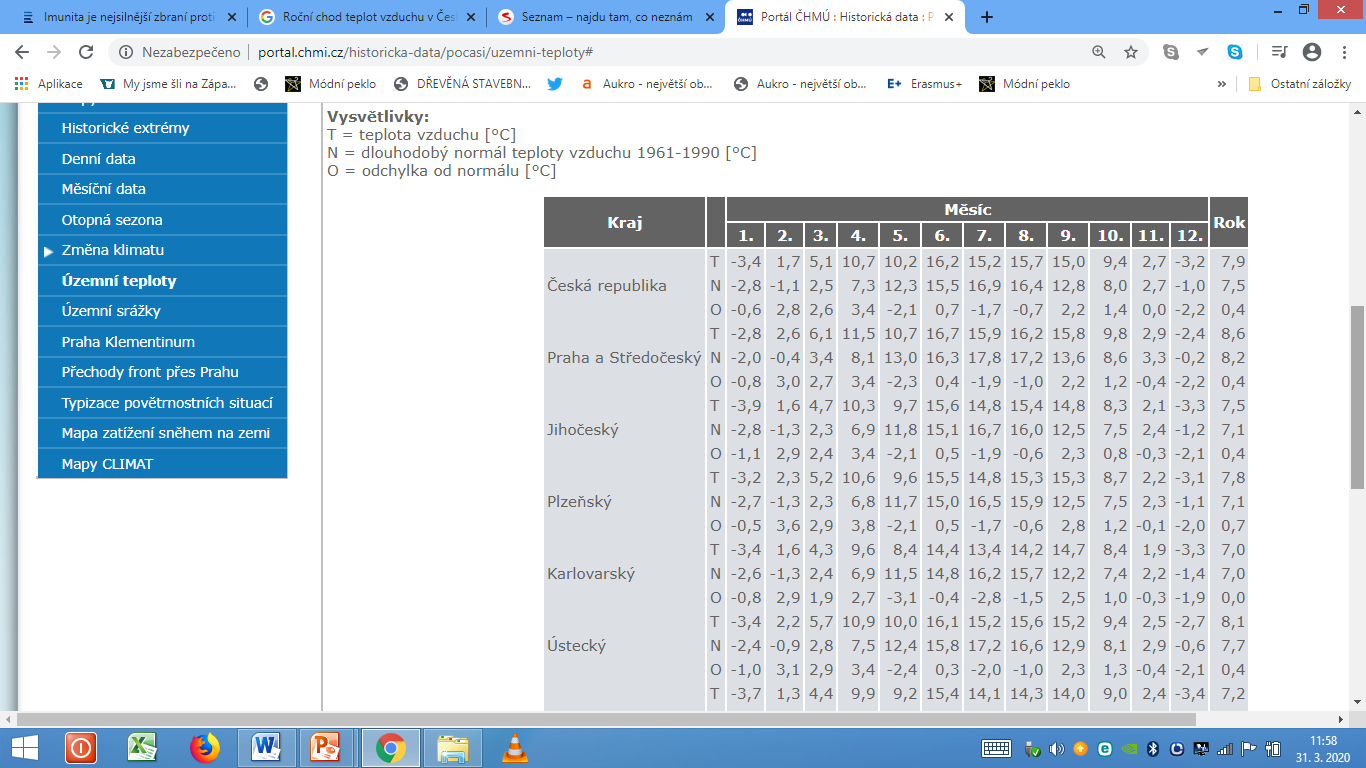 Teplota v ČR v roce 2019	T = teplota vzduchu [°C]	
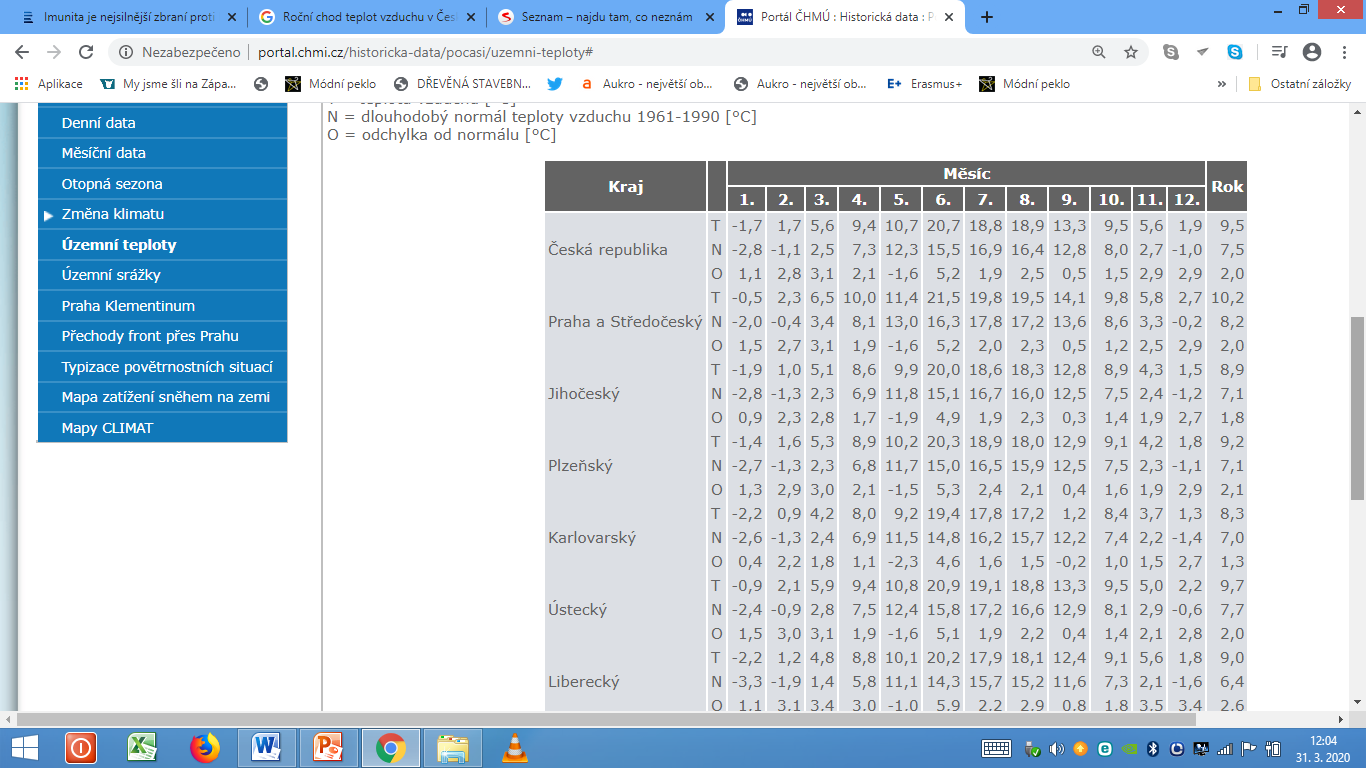 2. Porovnej průběh ročních teplot ve Zlínském kraji v letech 1961 a 2019.    Ve kterých měsících se teploty odlišují nejvíce. Jaký závěr vyplývá z porovnání?     Teplota ve Zlínském kraji v roce 1961	T = teplota vzduchu [°C]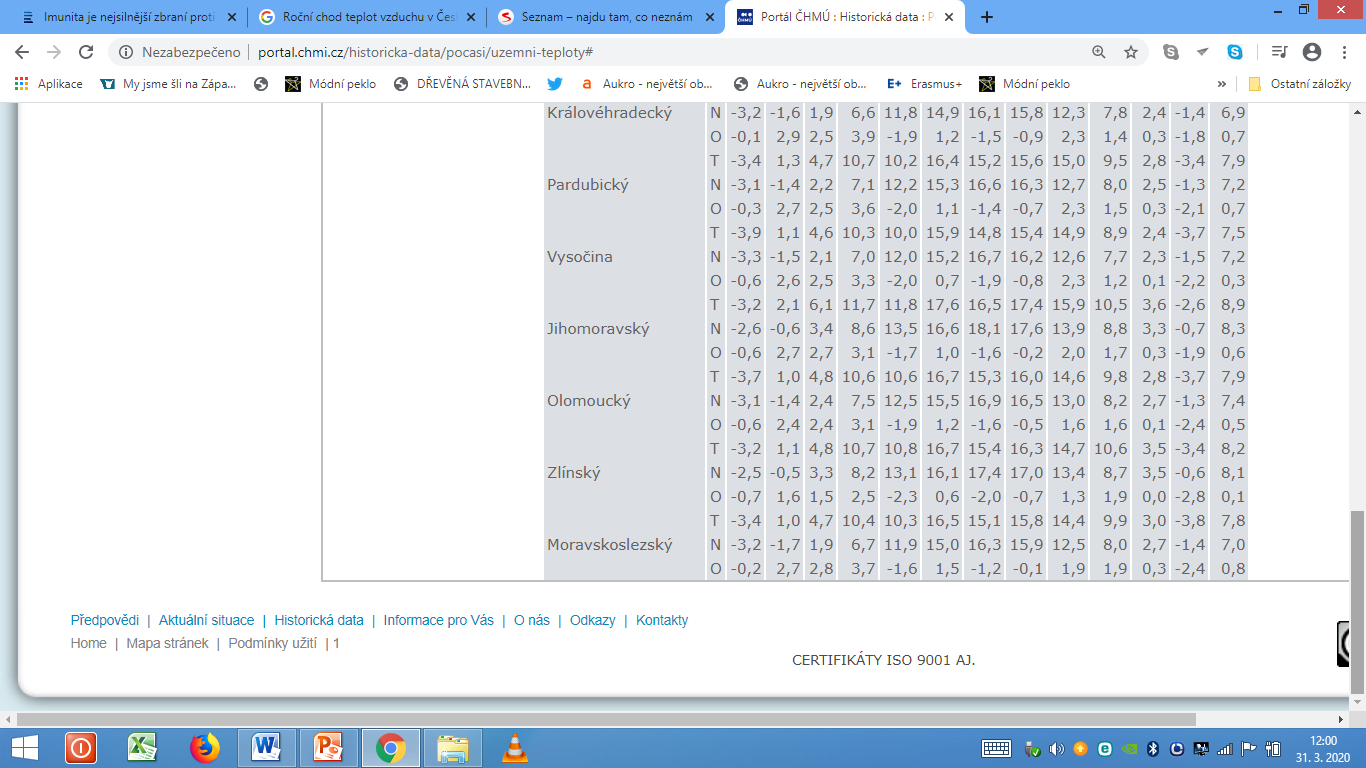 Teplota ve Zlínském kraji v roce 2019	T = teplota vzduchu [°C]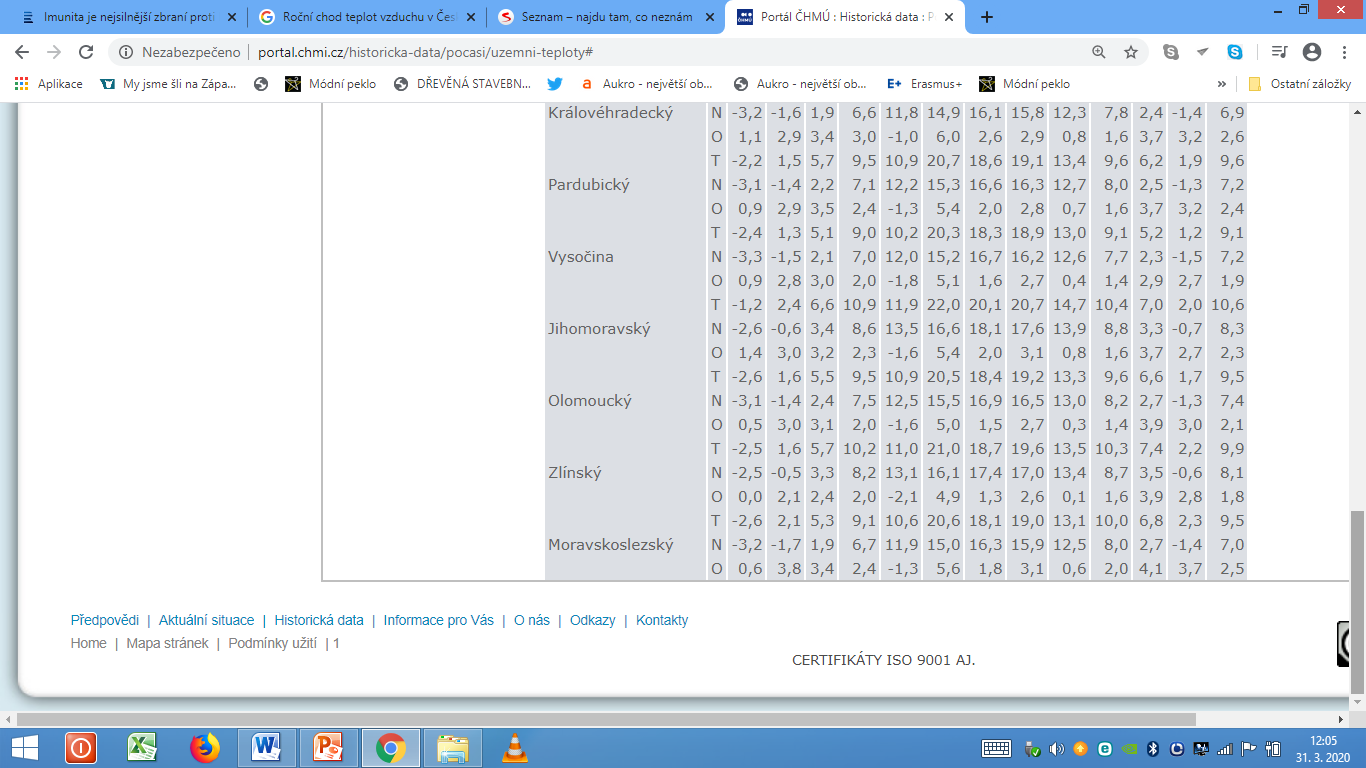 3. Porovnej průběh srážek v ČR v letech 1961 a 2019.    Ve kterých měsících se množství srážek odlišují nejvíce. Jaký závěr vyplývá z porovnání?     Srážky ČR v roce 1961		S = úhrn srážek [mm]
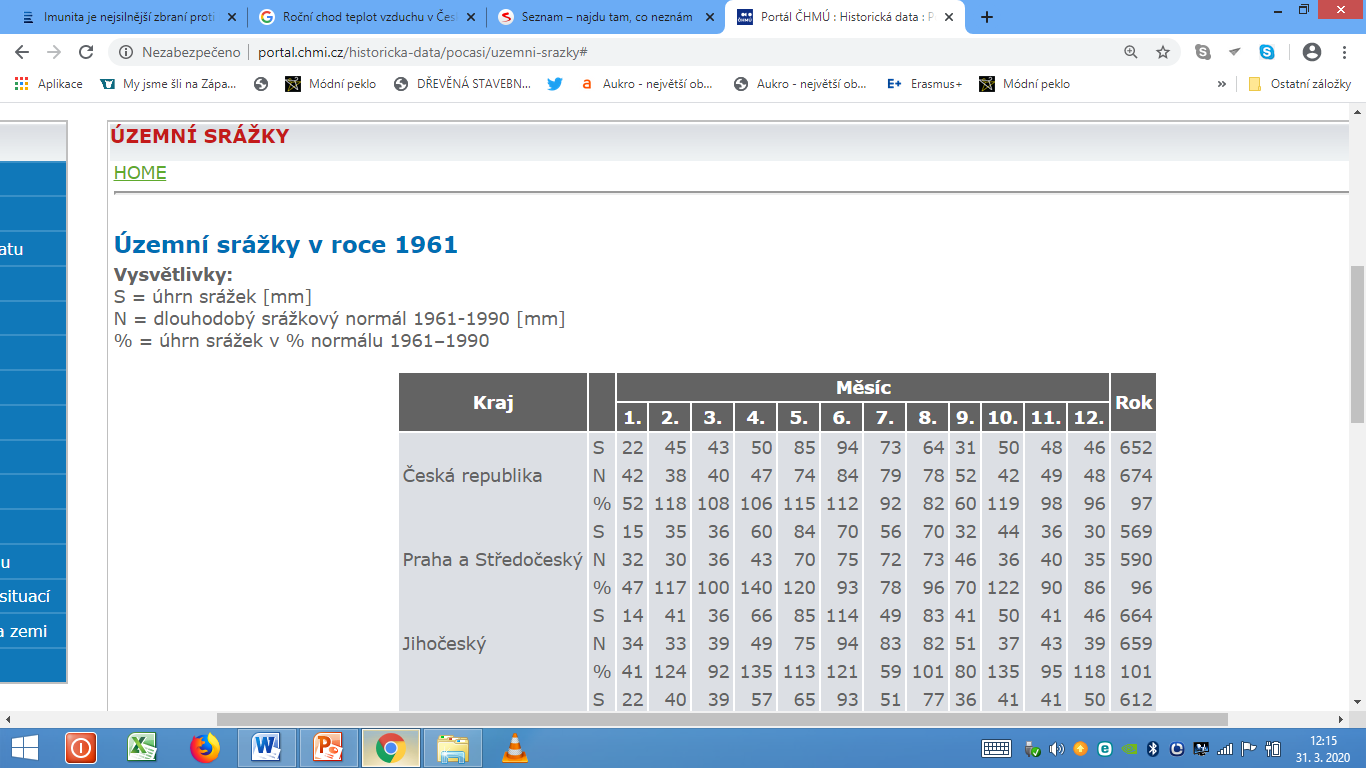 Srážky ČR v roce 2019		S = úhrn srážek [mm]
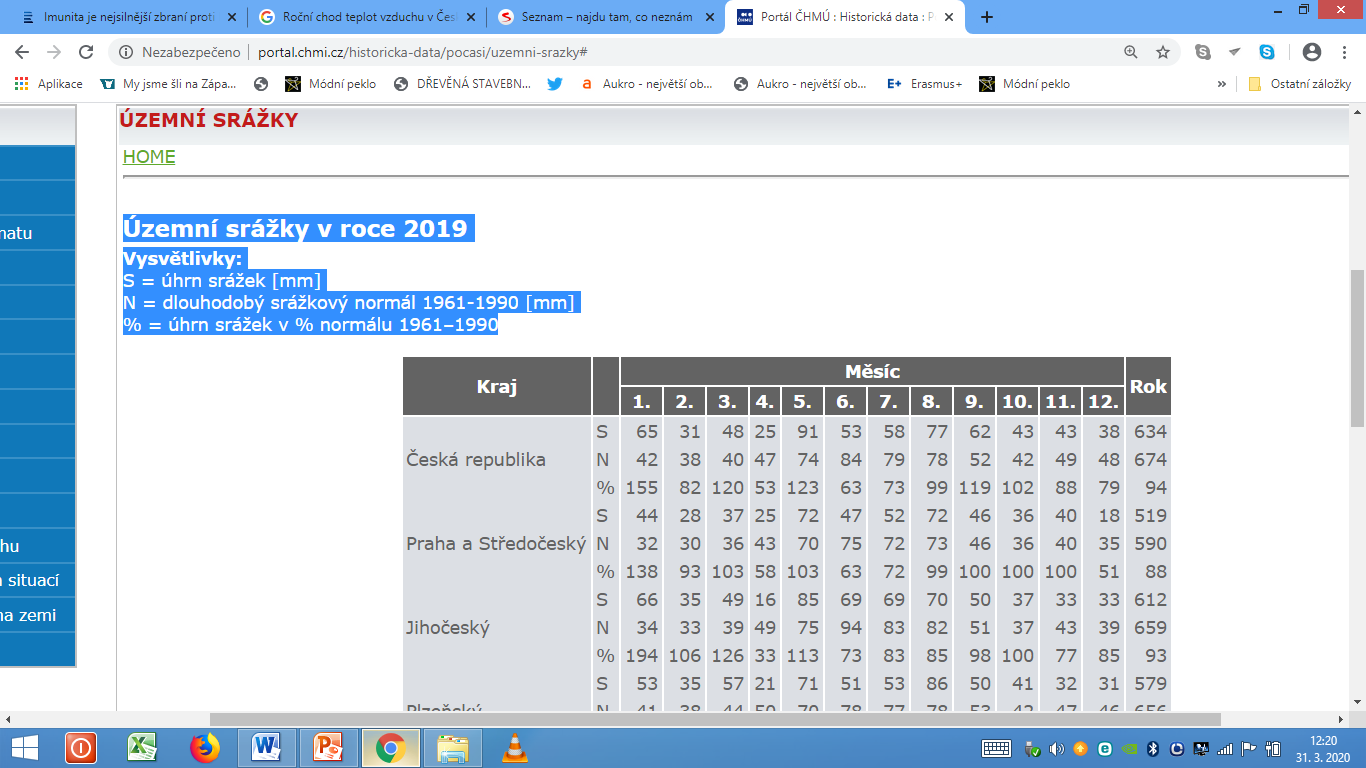 4. Porovnej průběh srážek ve Zlínském kraji v letech 1961 a 2019.    Ve kterých měsících se množství srážek odlišují nejvíce. Jaký závěr vyplývá z porovnání?     Srážky ve Zlínském kraji v roce 1961		S = úhrn srážek [mm]
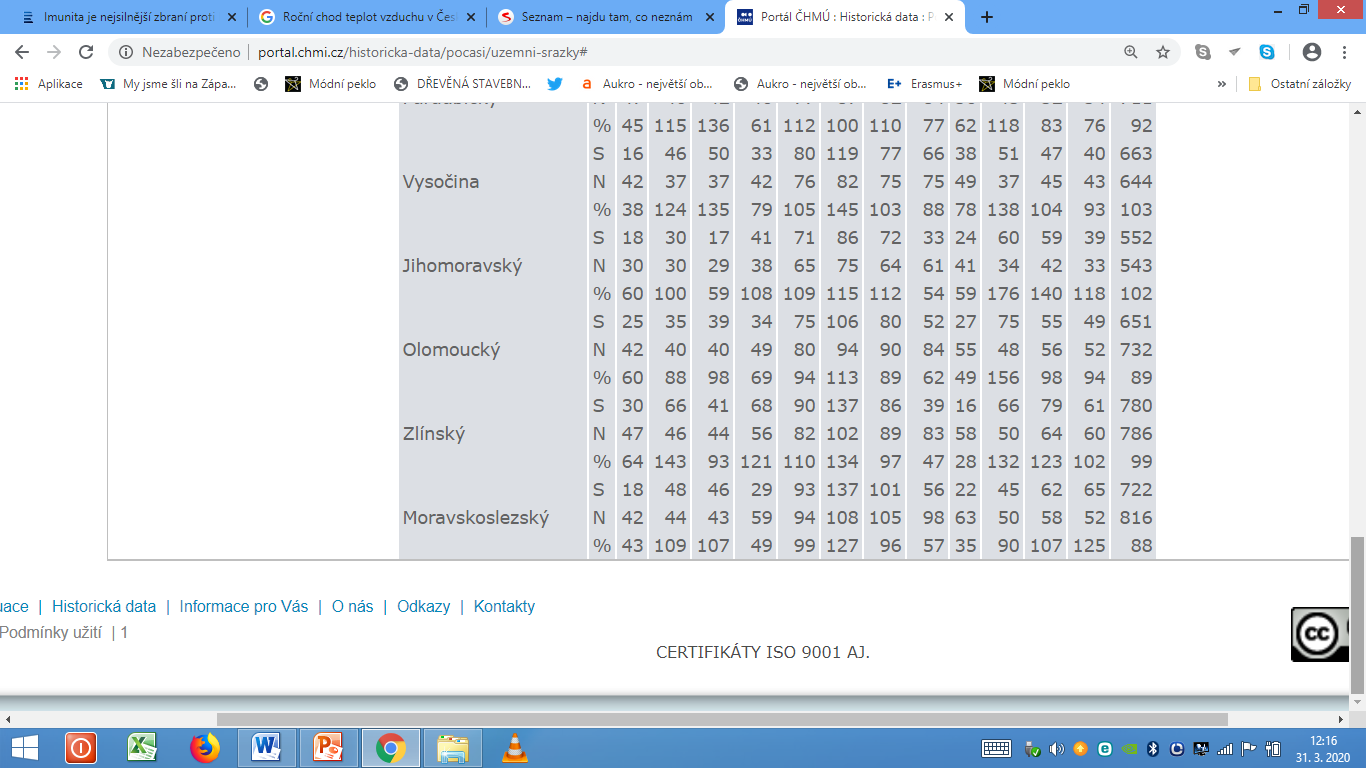 Srážky ve Zlínském kraji v roce 2019		S = úhrn srážek [mm]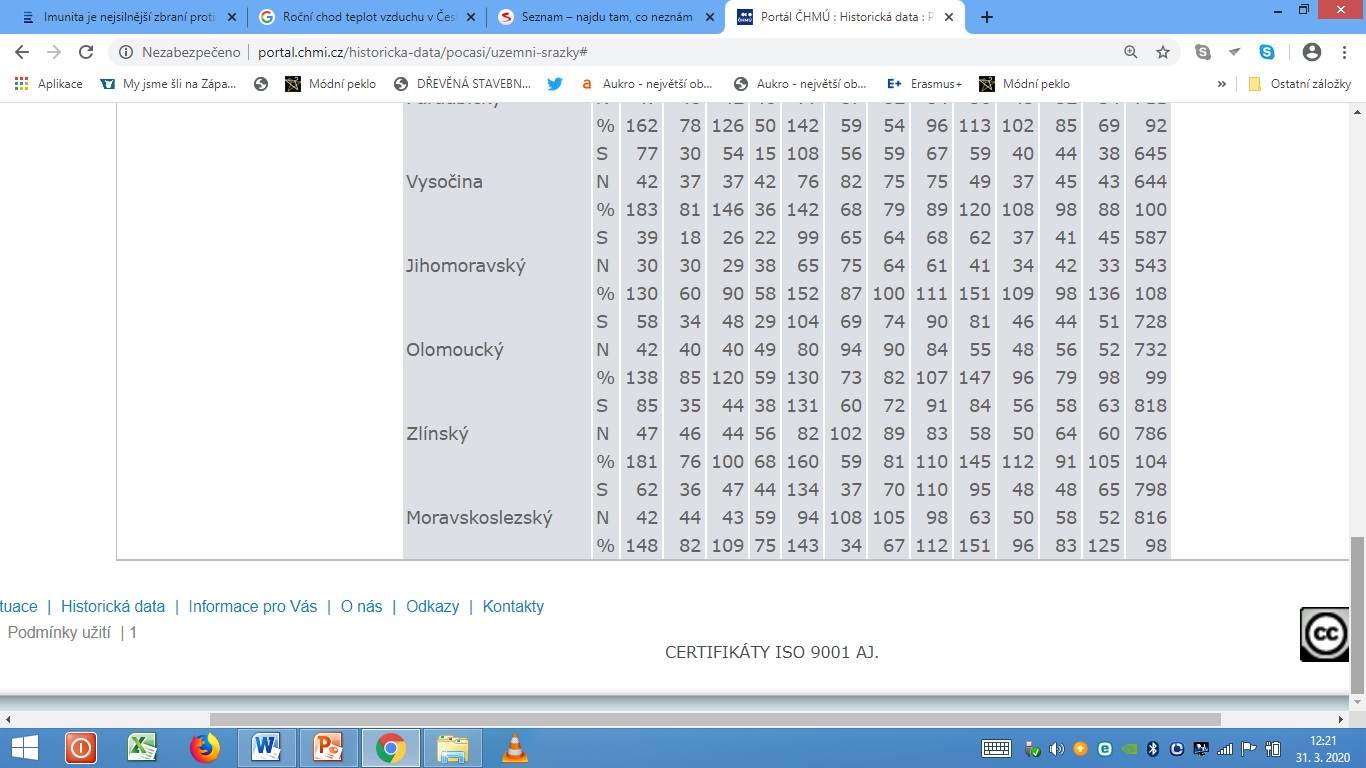 5. Pojmenuj území, na kterých se v těchto dvou sledovaných období změnily průměrné teploty.    Jak se území změnila (rozšířila nebo zmenšila)?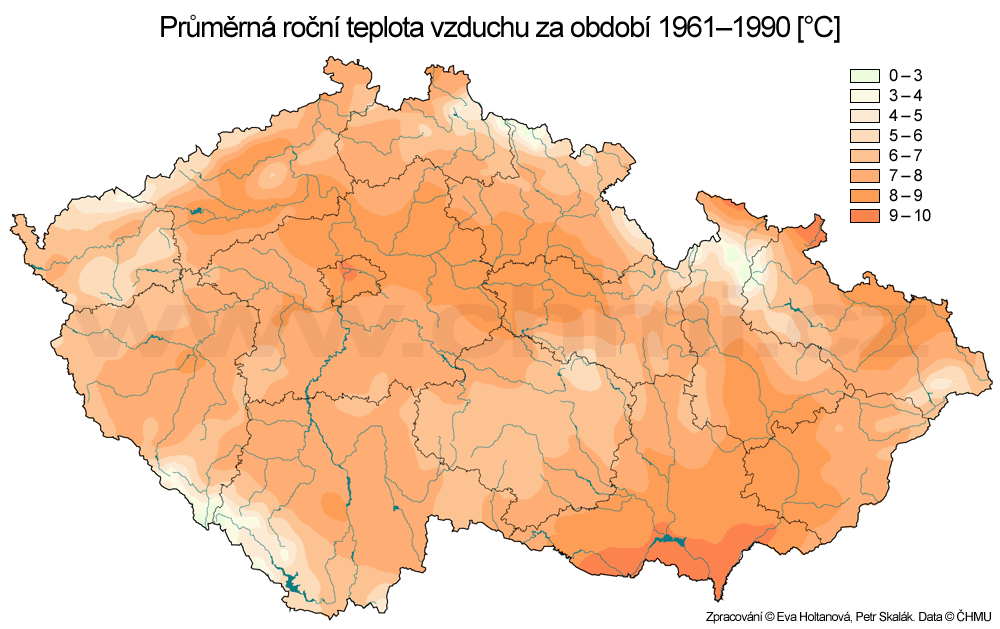 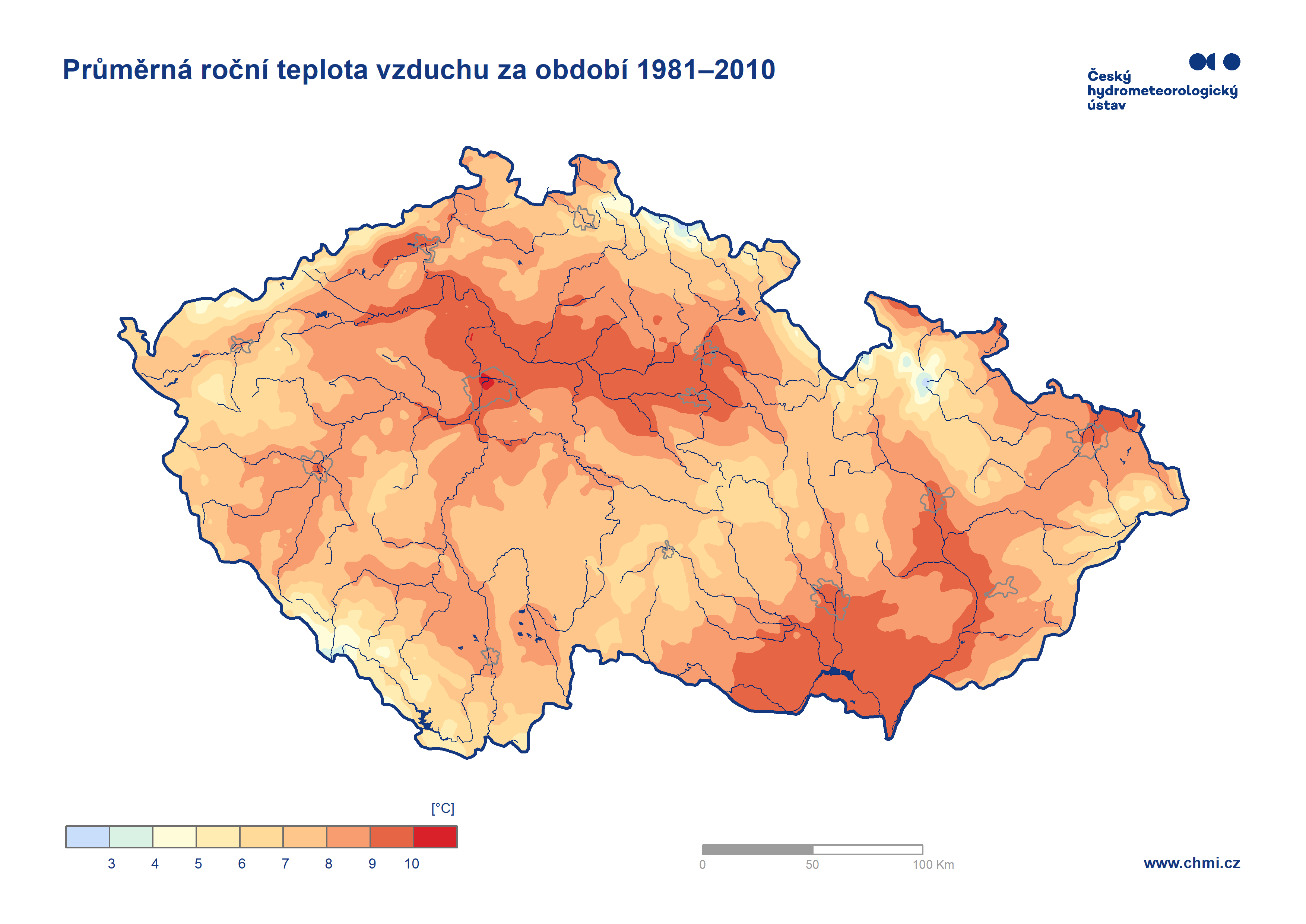 6. Pojmenuj území, na kterých se v těchto dvou sledovaných období změnilo množství srážek.    Jak se území změnila (rozšířila nebo zmenšila)?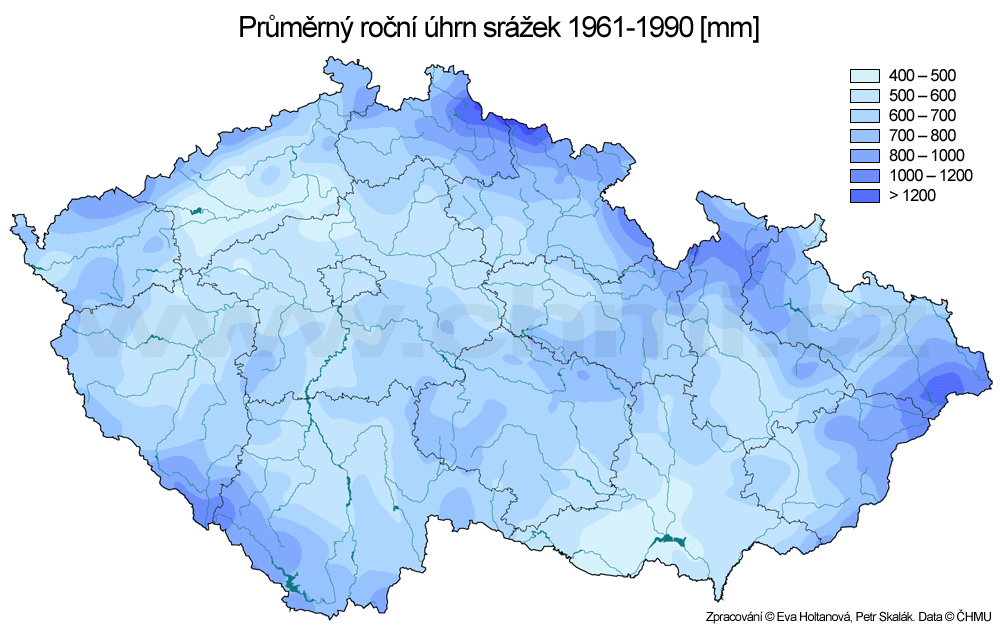 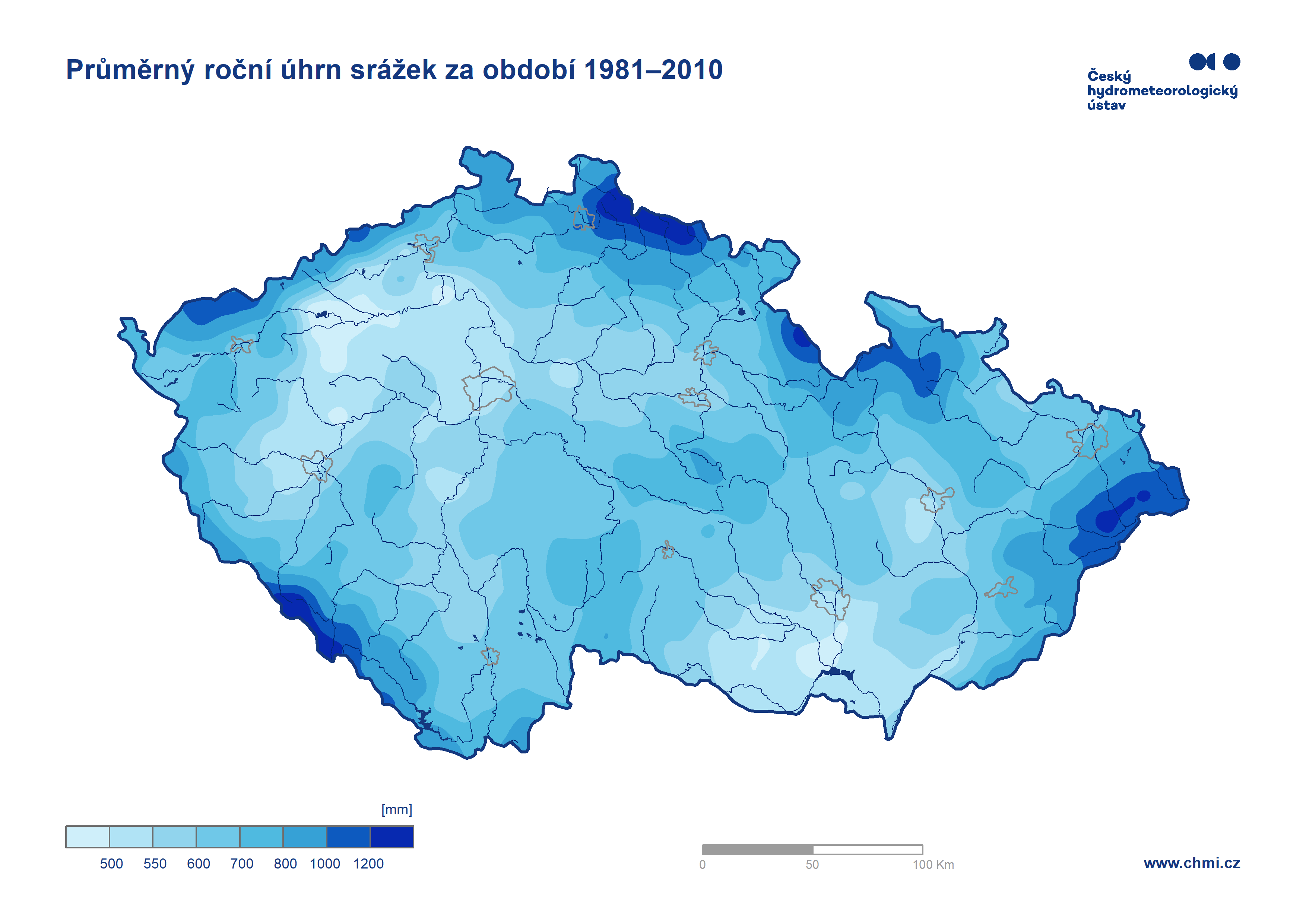 7. Jakým způsobem jsme poškodili krajinu a následně zadržování vody v krajině?8. Jaké jsou důsledky nedostatečného zadržení vody v krajině?9. Která území české republiky jsou postižena suchem?10. Jakými způsoby bychom mohli a měli zjednat nápravu v zadržování vody v krajině?11. Pojmenuj oblasti, kde jsou druhy půd vhodné pro zemědělské využití.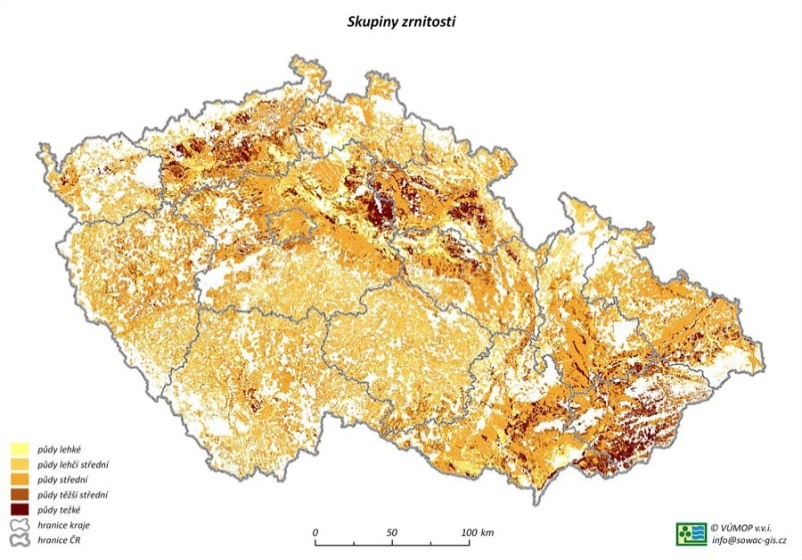 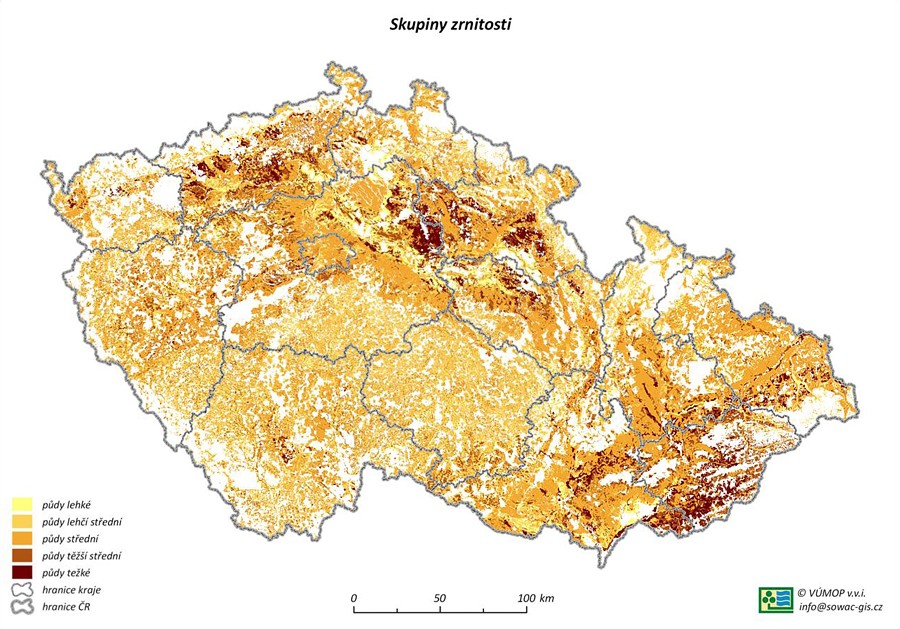 12. Pojmenuj oblasti, kde jsou typy půd vhodné pro zemědělské využití.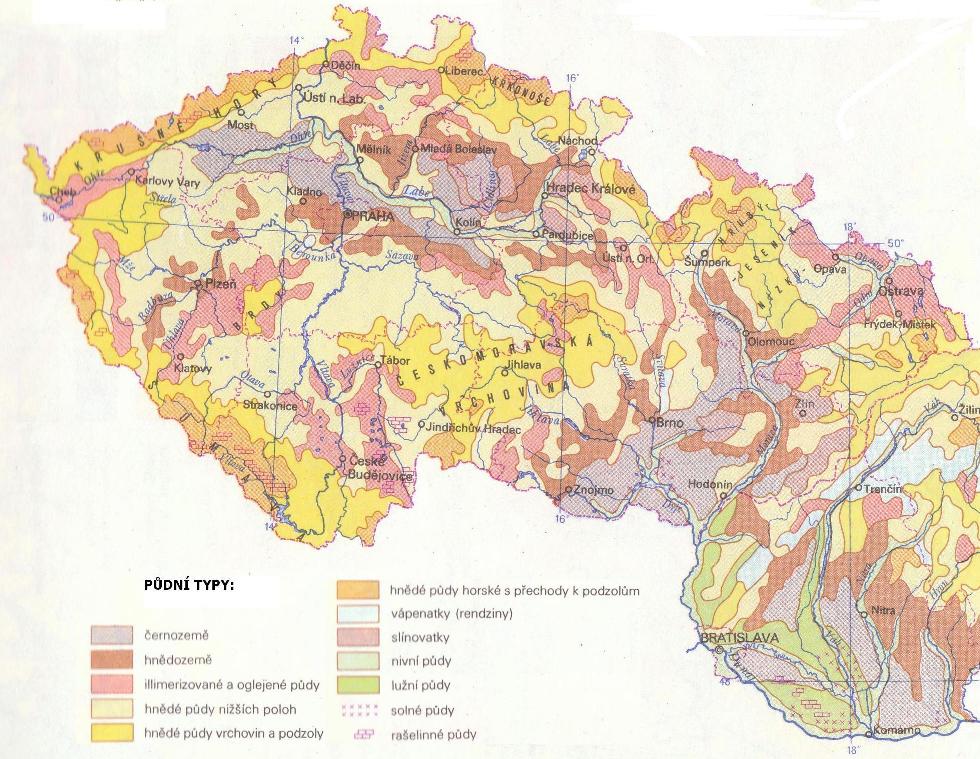 13. Zjisti, jestli jsou území s nejvhodnějšími půdami pro zemědělskou činnost ohroženy erozí.       Pokud ano, pojmenuj konkrétní území.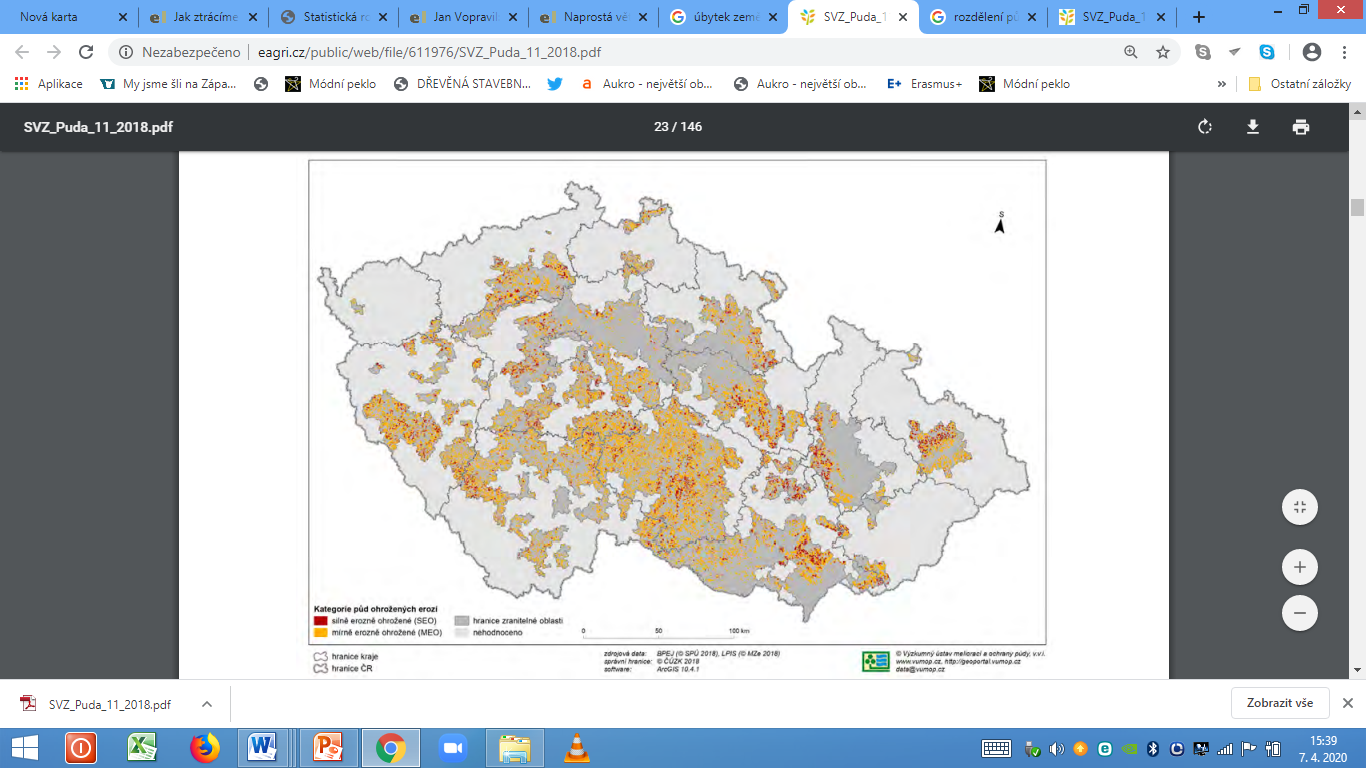 14. Kolik půdy ztrácíme v ČR a proč?15. Co znamená „utužení půdy“? Proč je to pro půdu pohroma?16. Jaké jsou rozdíly mezi velikostí obdělávaných ploch půdy mezi ČR a zeměmi EU? Proč?  17. Proč jsou pro půdu nebezpečné její velké bloky (souvislé rozlohy)?18. Porovnej stav půd se zeměmi EU.19. Jak ovlivňují vztah k půdě dotace EU?